Организация производства домокомплектовЦель инвестиционного предложения – создание производства деревянных малоэтажных домов по технологии панельно-каркасного домостроения произвольной конструкции, а также организацию строительно-монтажного предприятия для последующего монтажа и отделки «под ключ».Направления деятельности:создание архитектурного проекта;в соответствии с проектом изготовление каркаса и стеновых панелей в производственных цехах;возведение фундамента под будущий панельно-каркасный дом;монтаж: доставка на участок готовых элементов дома, их сборка в соответствии с чертежами.Строительство по панельно-каркасной технологии является недорогим и экологичным решением, пригодным для капитального энергосберегающего строительства.При этом конструкция такого дома имеет низкий вес, поэтому не требует закладки мощного фундамента. Данная технология строительства возможна даже в сильные морозы.Ожидаемый вклад инвестора – 500 тыс. рублей.На вновь созданные рабочие места будет трудоустроено порядка 7 человек.Преимущества проекта:обширная сырьевая база;скорость постройки, бюджетность, экологичность;наличие квалифицированных трудовых ресурсов;льготы и преференции при реализации инвестиционного проекта.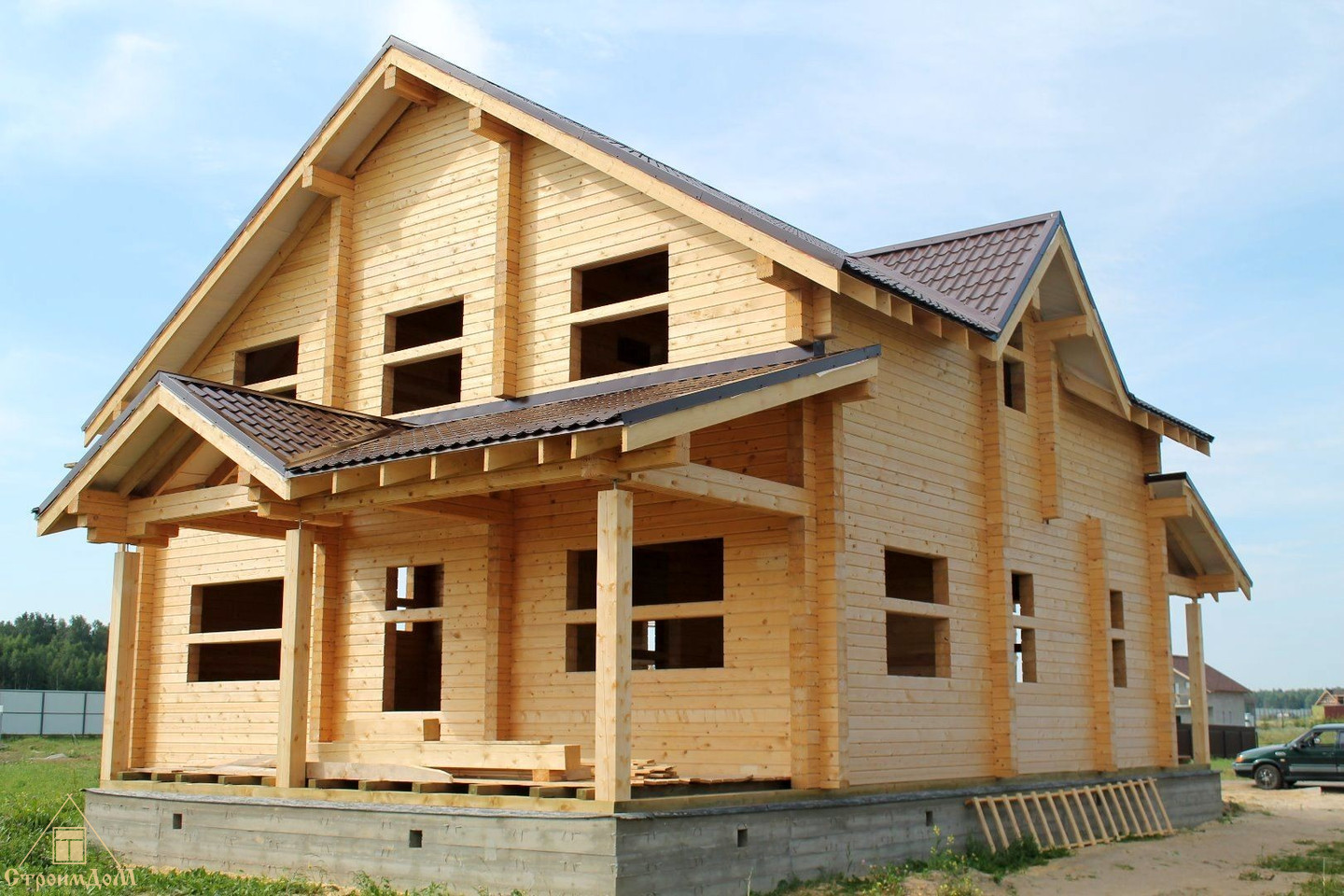 